P  O  Z V Á  N  K Ana přednášku Mgr. Hany Krejsové  z Filozofické fakulty Karlovy univerzity v Praze s názvem -Emoční inteligence a její role  v životě dítěte a rodinyv pátek, dne 22. dubna 2016 v 16:00 hodinv prostorách knihovny  Těšetice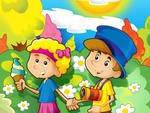 Přijďte si poslechnout:Co jsou emoce a jak silně ovlivňují náš životProč jsou lidé s vysokou emoční inteligencí v životě šťastnější a úspěšnějšíKdy a jak rozvíjet emoční inteligenci u dětíJak souvisí s jejich školním výkonem a proč vůbec nesouvisí s mírou IQJak komunikaci o emocích zasadit do běžného života rodiny/školyPo přednášce bude možné prohlédnout si a zakoupit hry a hračky vhodné pro rozvoj emoční inteligence u dětí jak doma, tak i ve škole.Srdečně Vás zvou      Obec Těšetice a Obecní knihovna Těšetice